Tolérances linéaires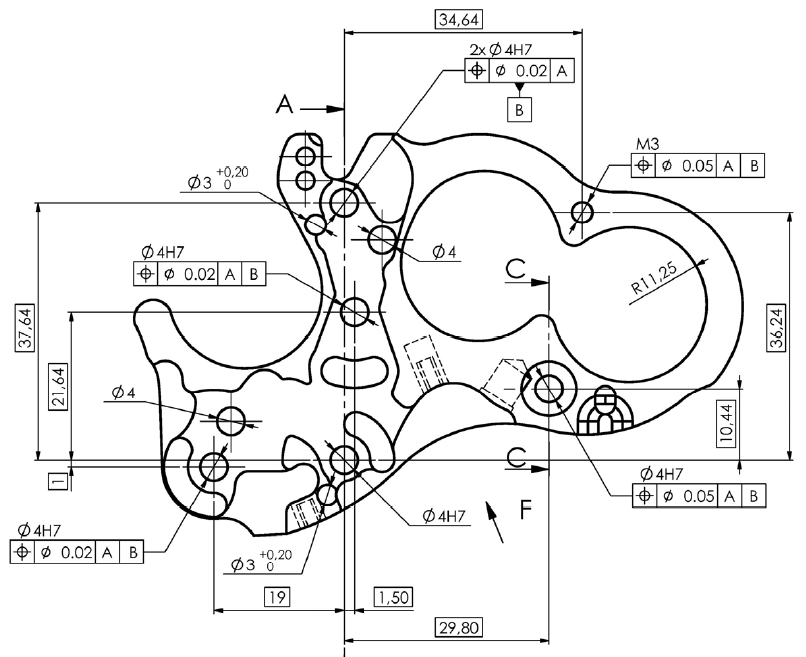 BTS 2020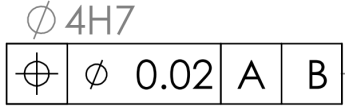 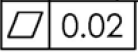 DT7 – Dessin de définition du corps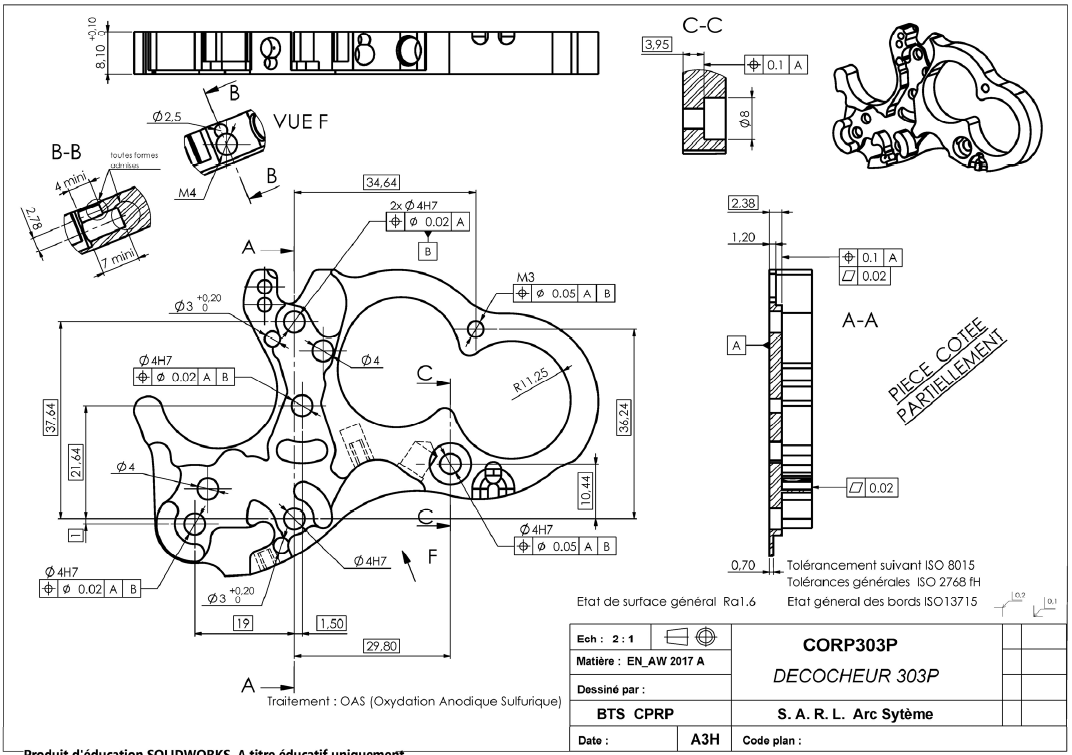 DT 27 Extrait du tableau des ajustements normaux et de la norme ISO 2768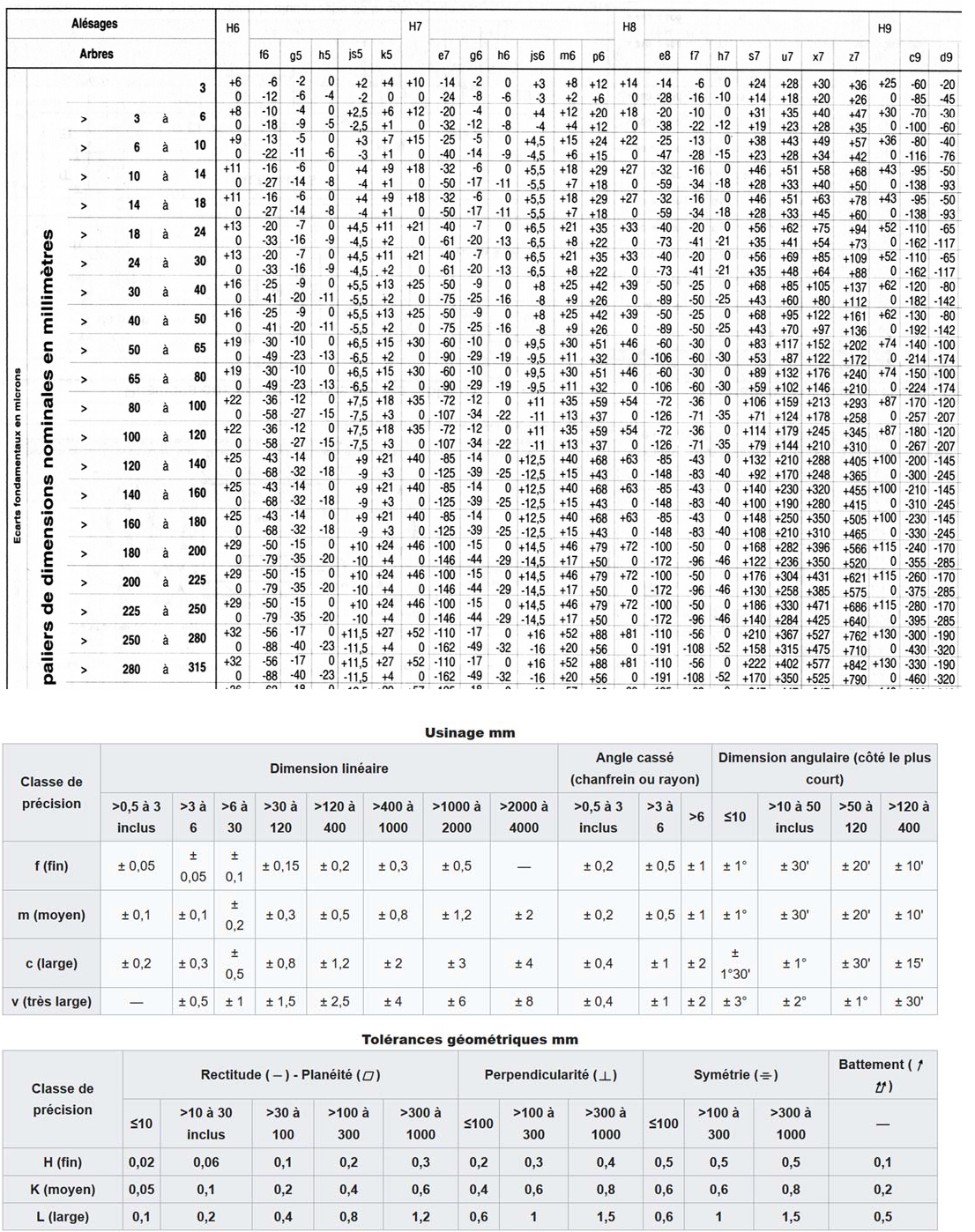 Question  1Voir DT7 et DT27,Répondre sur copieDéterminer les valeurs maximale et minimale que peut prendre cette spécification. 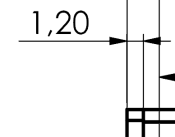 Question  2Voir DT7 et DT27,Répondre sur copieDéterminer les valeurs maximale et minimale que peut prendre cette spécification.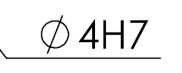 Question  3Répondre sur copieProposer un moyen de contrôle par attribut au poste d’usinage pour cette spécification.Question  4Voir DT7
Répondre sur DR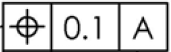 Analyser les spécifications géométriques ci-contre.TOLERANCEMENT NORMALISEAnalyse d’une spécification par zone de toléranceAnalyse d’une spécification par zone de toléranceAnalyse d’une spécification par zone de toléranceAnalyse d’une spécification par zone de toléranceAnalyse d’une spécification par zone de toléranceSymbole de laspécification:Eléments non idéauxextraits du « Skin Modèle »Eléments non idéauxextraits du « Skin Modèle »Eléments idéauxEléments idéauxEléments idéauxType de spécification         Forme                           Orientation        Position                          BattementElément(s) tolérancé(s)Elément(s)de référenceRéférence(s) spécifiée(s)Zone de toléranceZone de toléranceType de spécification         Forme                           Orientation        Position                          BattementUniqueGroupeUniqueMultipleSimpleCommuneSystèmeSimpleComposéeContraintes orientation et position par rapport à la référence spécifiéeExtrait du dessin de définition: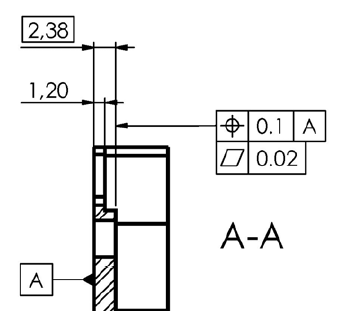 Extrait du dessin de définition:Condition de conformité:L’élément tolérancé doit se situer tout entier dans la zone de toléranceCondition de conformité:L’élément tolérancé doit se situer tout entier dans la zone de toléranceTOLERANCEMENT NORMALISEAnalyse d’une spécification par zone de toléranceAnalyse d’une spécification par zone de toléranceAnalyse d’une spécification par zone de toléranceAnalyse d’une spécification par zone de toléranceAnalyse d’une spécification par zone de toléranceSymbole de laspécification: Eléments non idéauxextraits du « Skin Modèle »Eléments non idéauxextraits du « Skin Modèle »Eléments idéauxEléments idéauxEléments idéauxType de spécification         Forme                           Orientation        Position                          BattementElément(s) tolérancé(s)Elément(s)de référenceRéférence(s) spécifiée(s)Zone de toléranceZone de toléranceType de spécification         Forme                           Orientation        Position                          BattementUniqueGroupeUniqueMultipleSimpleCommuneSystèmeSimpleComposéeContraintes orientation et position par rapport à la référence spécifiéeExtrait du dessin de définition:Extrait du dessin de définition:Condition de conformité:L’élément tolérancé doit se situer tout entier dans la zone de toléranceCondition de conformité:L’élément tolérancé doit se situer tout entier dans la zone de toléranceTOLERANCEMENT NORMALISEAnalyse d’une spécification par zone de toléranceAnalyse d’une spécification par zone de toléranceAnalyse d’une spécification par zone de toléranceAnalyse d’une spécification par zone de toléranceAnalyse d’une spécification par zone de toléranceSymbole de la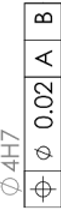 spécification:Eléments non idéauxextraits du « Skin Modèle »Eléments non idéauxextraits du « Skin Modèle »Eléments idéauxEléments idéauxEléments idéauxType de spécification         Forme                           Orientation        Position                          BattementElément(s) tolérancé(s)Elément(s)de référenceRéférence(s) spécifiée(s)Zone de toléranceZone de toléranceType de spécification         Forme                           Orientation        Position                          BattementUniqueGroupeUniqueMultipleSimpleCommuneSystèmeSimpleComposéeContraintes orientation et position par rapport à la référence spécifiéeExtrait du dessin de définition: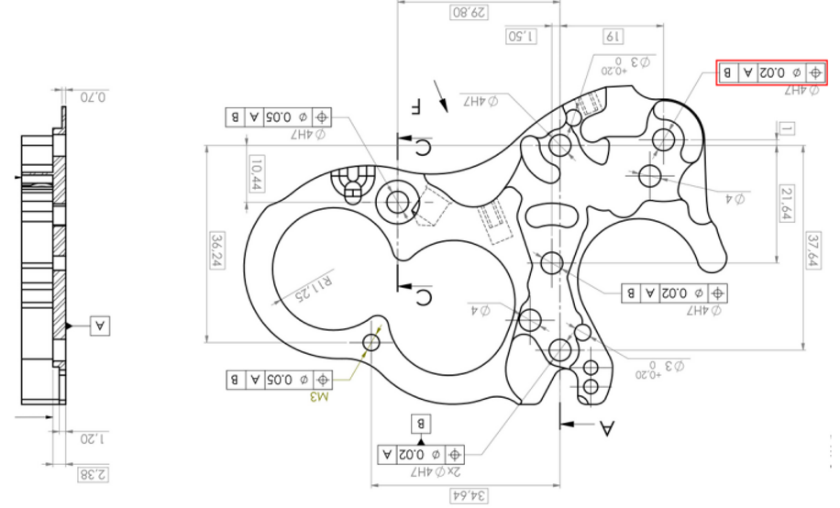 Extrait du dessin de définition:Condition de conformité:L’élément tolérancé doit se situer tout entier dans la zone de toléranceCondition de conformité:L’élément tolérancé doit se situer tout entier dans la zone de tolérance